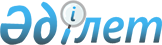 О внесении изменений в некоторые решения Правительства Республики КазахстанПостановление Правительства Республики Казахстан от 27 марта 2024 года № 228.
      Правительство Республики Казахстан ПОСТАНОВЛЯЕТ:
      1. Утвердить прилагаемые изменения, которые вносятся в некоторые решения Правительства Республики Казахстан.
      2. Настоящее постановление вводится в действие по истечении десяти календарных дней после дня его первого официального опубликования. Изменения, которые вносятся в некоторые решения Правительства Республики Казахстан
      1. В постановлении Правительства Республики Казахстан от 25 мая 2011 года № 571 "Об утверждении Правил осуществления социальной помощи в виде ежемесячных выплат гражданам Республики Казахстан после завершения периода капитализации платежей по возмещению вреда, причиненного жизни и здоровью работников юридическими лицами, ликвидированными вследствие банкротства":
      в Правилах осуществления социальной помощи в виде ежемесячных выплат гражданам Республики Казахстан после завершения периода капитализации платежей по возмещению вреда, причиненного жизни и здоровью работников юридическими лицами, ликвидированными вследствие банкротства, утвержденных указанным постановлением:
      преамбулу изложить в следующей редакции:
      "Настоящие Правила осуществления социальной помощи в виде ежемесячных выплат гражданам Республики Казахстан после завершения периода капитализации платежей по возмещению вреда, причиненного жизни и здоровью работников юридическими лицами, ликвидированными вследствие банкротства (далее – Правила), разработаны в соответствии с пунктом 4 статьи 945 Гражданского кодекса Республики Казахстан (Особенная часть) и регламентируют порядок назначения и осуществления социальной помощи в виде ежемесячных выплат гражданам Республики Казахстан после завершения периода капитализации платежей по возмещению вреда, причиненного жизни или здоровью работников юридическими лицами, ликвидированными вследствие банкротства.";
      подпункт 1) пункта 1 изложить в следующей редакции:
      "1) Государственная корпорация "Правительство для граждан" (далее – Государственная корпорация) – юридическое лицо, созданное по решению Правительства Республики Казахстан для оказания государственных услуг в соответствии с законодательством Республики Казахстан, организации работы по приему заявлений на оказание государственных услуг и выдаче их результатов услугополучателю по принципу "одного окна", обеспечения оказания государственных услуг в электронной форме;".
      2. В постановлении Правительства Республики Казахстан от 15 июня 2023 года № 472 "Об утверждении Правил возврата 50 процентов от суммы обязательных пенсионных взносов, перечисленных за счет бюджетных средств до 1 января 2016 года, в пользу военнослужащих (кроме военнослужащих срочной службы), сотрудников специальных государственных и правоохранительных органов, государственной фельдъегерской службы, а также лиц, права которых иметь специальные звания, классные чины и носить форменную одежду упразднены с 1 января 2012 года":
      в Правилах возврата 50 процентов от суммы обязательных пенсионных взносов, перечисленных за счет бюджетных средств до 1 января 2016 года в пользу военнослужащих (кроме военнослужащих срочной службы), сотрудников специальных государственных и правоохранительных органов, государственной фельдъегерской службы, а также лиц, права которых иметь специальные звания, классные чины и носить форменную одежду упразднены с 1 января 2012 года, утвержденных указанным постановлением:
      подпункт 1) пункта 2 изложить в следующей редакции:
      "1) Государственная корпорация "Правительство для граждан" (далее – Государственная корпорация) – юридическое лицо, созданное по решению Правительства Республики Казахстан для оказания государственных услуг в соответствии с законодательством Республики Казахстан, организации работы по приему заявлений на оказание государственных услуг и выдаче их результатов услугополучателю по принципу "одного окна", обеспечения оказания государственных услуг в электронной форме;".
      3. В постановлении Правительства Республики Казахстан от 30 июня 2023 года № 520 "Об утверждении Правил осуществления обязательных профессиональных пенсионных взносов":
      в Правилах осуществления обязательных профессиональных пенсионных взносов, утвержденных указанным постановлением:
      подпункт 1) пункта 2 изложить в следующей редакции:
      "1) Государственная корпорация "Правительство для граждан" (далее – Государственная корпорация) – юридическое лицо, созданное по решению Правительства Республики Казахстан для оказания государственных услуг в соответствии с законодательством Республики Казахстан, организации работы по приему заявлений на оказание государственных услуг и выдаче их результатов услугополучателю по принципу "одного окна", обеспечения оказания государственных услуг в электронной форме;".
      4. В постановлении Правительства Республики Казахстан от 30 июня 2023 года № 521 "Об утверждении Правил осуществления пенсионных выплат, сформированных за счет обязательных пенсионных взносов, обязательных профессиональных пенсионных взносов, единовременных пенсионных выплат в целях улучшения жилищных условий и (или) оплаты лечения, сформированных за счет обязательных пенсионных взносов, из единого накопительного пенсионного фонда, возврата их в единый накопительный пенсионный фонд, методики осуществления расчета размера пенсионных выплат, методики определения коэффициента замещения среднемесячного дохода получателя пенсионными выплатами, методики определения порога минимальной достаточности пенсионных накоплений":
      в Правилах осуществления пенсионных выплат, сформированных за счет обязательных пенсионных взносов, обязательных профессиональных пенсионных взносов, единовременных пенсионных выплат в целях улучшения жилищных условий и (или) оплаты лечения, сформированных за счет обязательных пенсионных взносов, из единого накопительного пенсионного фонда, возврата их в единый накопительный пенсионный фонд, утвержденных указанным постановлением:
      подпункт 1) пункта 2 изложить в следующей редакции:
      "1) Государственная корпорация "Правительство для граждан" (далее – Государственная корпорация) – юридическое лицо, созданное по решению Правительства Республики Казахстан для оказания государственных услуг в соответствии с законодательством Республики Казахстан, организации работы по приему заявлений на оказание государственных услуг и выдаче их результатов услугополучателю по принципу "одного окна", обеспечения оказания государственных услуг в электронной форме;".
      5. В постановлении Правительства Республики Казахстан от 30 июня 2023 года № 522 "Об утверждении Правил выполнения гарантий государства получателям пенсионных выплат по сохранности обязательных пенсионных взносов, обязательных профессиональных пенсионных взносов в едином накопительном пенсионном фонде в размере фактически внесенных обязательных пенсионных взносов, обязательных профессиональных пенсионных взносов с учетом уровня инфляции":
      в Правилах выполнения гарантий государства получателям пенсионных выплат по сохранности обязательных пенсионных взносов, обязательных профессиональных пенсионных взносов в едином накопительном пенсионном фонде в размере фактически внесенных обязательных пенсионных взносов, обязательных профессиональных пенсионных взносов с учетом уровня инфляции, утвержденных указанным постановлением:
      подпункт 1) пункта 2 изложить в следующей редакции:
      "1) Государственная корпорация "Правительство для граждан" (далее – Государственная корпорация) – юридическое лицо, созданное по решению Правительства Республики Казахстан для оказания государственных услуг в соответствии с законодательством Республики Казахстан, организации работы по приему заявлений на оказание государственных услуг и выдаче их результатов услугополучателю по принципу "одного окна", обеспечения оказания государственных услуг в электронной форме;".
      6. В постановлении Правительства Республики Казахстан от 30 июня 2023 года № 523 "Об утверждении Типовых правил оказания социальной помощи, установления ее размеров и определения перечня отдельных категорий нуждающихся граждан":
      в Типовых правилах оказания социальной помощи, установления ее размеров и определения перечня отдельных категорий нуждающихся граждан, утвержденных указанным постановлением:
      подпункт 1) пункта 3 изложить в следующей редакции:
      "1) Государственная корпорация "Правительство для граждан" (далее – Государственная корпорация) – юридическое лицо, созданное по решению Правительства Республики Казахстан для оказания государственных услуг в соответствии с законодательством Республики Казахстан, организации работы по приему заявлений на оказание государственных услуг и выдаче их результатов услугополучателю по принципу "одного окна", обеспечения оказания государственных услуг в электронной форме;".
      7. В постановлении Правительства Республики Казахстан от 30 июня 2023 года № 525 "Об утверждении Правил и сроков исчисления, удержания (начисления) и перечисления обязательных пенсионных взносов, обязательных профессиональных пенсионных взносов в единый накопительный пенсионный фонд и взысканий по ним":
      заголовок изложить в следующей редакции:
      "Об утверждении Правил и сроков исчисления, удержания (начисления) и перечисления обязательных пенсионных взносов, обязательных профессиональных пенсионных взносов в единый накопительный пенсионный фонд и взыскания по ним";
      в Правилах и сроках исчисления, удержания (начисления) и перечисления обязательных пенсионных взносов, обязательных профессиональных пенсионных взносов в единый накопительный пенсионный фонд и взыскания по ним, утвержденных указанным постановлением:
      подпункт 1) пункта 2 изложить в следующей редакции:
      "1) Государственная корпорация "Правительство для граждан" (далее – Государственная корпорация) – юридическое лицо, созданное по решению Правительства Республики Казахстан для оказания государственных услуг в соответствии с законодательством Республики Казахстан, организации работы по приему заявлений на оказание государственных услуг и выдаче их результатов услугополучателю по принципу "одного окна", обеспечения оказания государственных услуг в электронной форме;".
      8. В постановлении Правительства Республики Казахстан от 3 июля 2023 года № 540 "Об утверждении Правил и сроков исчисления (начисления) и перечисления обязательных пенсионных взносов работодателя в единый накопительный пенсионный фонд и взыскания по ним":
      в Правилах и сроках исчисления (начисления) и перечисления обязательных пенсионных взносов работодателя в единый накопительный пенсионный фонд и взыскания по ним, утвержденных указанным постановлением:
      подпункт 1) пункта 2 изложить в следующей редакции:
      "1) Государственная корпорация "Правительство для граждан" (далее – Государственная корпорация) – юридическое лицо, созданное по решению Правительства Республики Казахстан для оказания государственных услуг в соответствии с законодательством Республики Казахстан, организации работы по приему заявлений на оказание государственных услуг и выдаче их результатов услугополучателю по принципу "одного окна", обеспечения оказания государственных услуг в электронной форме;".
      _________________________________
					© 2012. РГП на ПХВ «Институт законодательства и правовой информации Республики Казахстан» Министерства юстиции Республики Казахстан
				
      Премьер-МинистрРеспублики Казахстан 

О. Бектенов
Утверждены 
постановлением Правительства 
Республики Казахстан
от 27 марта 2024 года № 228